Publicado en Madrid el 20/07/2022 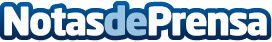 Cómo gestionar de forma eficiente el Q-Commerce, según QuadMindsEste tipo de comercio electrónico garantiza entregas rápidas en un plazo de entre 15 minutos y dos horas. Para lograrlo, la optimización de rutas es fundamental.Datos de contacto:Asunción610085559Nota de prensa publicada en: https://www.notasdeprensa.es/como-gestionar-de-forma-eficiente-el-q Categorias: Logística E-Commerce Recursos humanos Consumo http://www.notasdeprensa.es